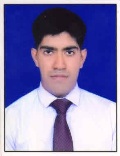 ObjectiveA Dynamic and Self Motivated Graduated  Engineer with Diverse Skill Set : Passionate to learn, Grow & Contribute through Professional and Personal Excellence.  Professional QualificationsCompleted Bachelor of Technology in 2017 from Amity School of Engineering and Technology, AUMP, Gwalior with  graduation in Mechanical and Automation Engineering. The CGPA is 7.35 out of 10 i.e 73.5 % ACADEMIC QUALIFICATIONSHSC with Math and Science from Kiddy’s Corner Higher Sec. School Gwalior, in 2013 with71%SSC from Kendriya Vidyalaya No.1 Bikaner, in 2011 with 7.2 CGPA SUMMER INTERNSHIP DURING UG PROGRAMMajor InternshipReserach  Analyst Intern at ESSO -INDIAN NATIONAL CENTRE FOR OCEAN  INFORMATION            SERVICES (INCOIS), Ministry Of Earth Science, Hyderabad.                            (May’2016-July’2016)    (Selected Through Indian Academy of Science, Bangalore) 	Completed 45 days summer internship in Modelling & Oceanography Division of INCOIS on project Autonomous Ocean Platform for Marine Instrumentation .Worked on the Buoyancy Engine involved on the ARGO Floats (depth 2000m) sea.            Guide Name: Mr Suresh Kumar N , Scientist “C” at MOG Division, ESSO – INCOIS ,             Hyderabad (Telangana) Minor InternshipSummer Research Intern at CSIR-NATIONAL INSTITUTE OF OCEANOGRAPHY                    (CSIR-NIO), GOA                                                                                    (May’2015-June’2015)(Selected Through Indian Academy of Science, Bangalore) Completed the project in 60% time, with giving effective cost of  PVC floats as compared  to Syntactic material and HCP.Guide Name: Mr. R Madhan , Senior Prinicipal Scientist “G” , CSIR-NIO GOA and Present Scientific Attache at Indian Embassy , Berlin, Germany .Winter Internship at Expertshub Industry Skill Development Centre (ISDC) Pune (Dec - 2014)  BACHELOR PROJECTProject: JalRakshakWorked as a  Team Leader On Project JalRAKSHAK an AUTONOMOUS UNDERWATER VEHICLE developing with National Design Reserach Forum (NDRF) along with DRDO and Naval Research Board (INDIAN NAVY) , Bengaluru  (2016- 2017).  LEADERSHIP , AWARDS & ACHIEVEMENTSCleared NCC ‘C’ Certificate exam by Ministry of Defence (Army wing) with A Grade                              (May 2017)Participated in Your Internship Story Contest 2016 by INTERNSHALA                            (September 2016)    Participated in Accenture Innovation Jockey’s Challenge .                                                          (August 2016)Represneted Amity University as a Team Captain and got “3rd position”  (ALL INDIA) in Marine Technological society, National Techsurge-Search and Rescue Conference at Sea , Chennai.  (June 2016)                Presented Poster at Techsurge 2016 On Underwater Surveillance  AUV at Chennai.                      (June 2016)Student Member of InMARSAT London (UK)                                                              (June 2016 -present)Successfully Completed 2 weeks  ARMY ATTACHMENT TRAINING CAMP of NCC at Hq 72 Inf Bde .Participated in Dynamic Round of “ECOKART 2016”at BML MUNJAL UNIVERSITY        (March 2016)Represented Amity University as a Team Captain at 5th National Student Autonomous Underwater Vehicle Competition by ESSO- National Institute of Ocean Technology , Chennai.                                   (Jan 2016)                                                                Member of Ocean Engineering Society and IEEE                                                                             (Jan 2016)Only S D Cadet From Amity University Madhya Pradesh Having National Cadet Corps.          (2014- 2017)Presented Best poster on AUV in National Seminar on Manufacturing & Automation.                 (Oct 2015)                                            Published and Selected on INTERNSHALA for YOUR INTERNSHIP STORY CONTEST         (Sept 2015)Presented poster in Emerging trends in Materials and processing Technology, NSMPT at AUMP.       (2014)Participated in Automobile Mechanic & I.C Engine workshop at Tryst 2015 by IIT DELHI.   (March 2015)Coordinated in Treasure Hunt at AAROH Techfest 2015 at AUMP .                                              ( Feb 2015)Got first position and Gold in Basketball in SANGHATHAN sports meet of Amity University.            (2014)Presented paper on Future of D&D of fuel efficient engines at AUMP Seminar.                                       (2014)Presneted Paper  on Nano materials and their Applications at Amity University Seminar.                      (2014)Merit  Scholar of Army welfare Education Society and Amity University.                                     (2014-2017)Got 1st Position in Swimming in KVS Regional Sports Meet at Jaipur.                                                  (2010)                                           SKILLS &PROFESSIONAL LANGUAGEProgramming Languages – C, MATLAB Working software – AutoCAD , Solidworks  (Basic level)Well versed with Linux Operating system , MS Office.Well Verse with English language and rudimentry level of French Language.STRENGTHSSelf Starter  and LivelinessIntegrity.Effective Intelligence and Courage.Disciplined.DECLARATIONI hereby confirm that all the statements given above are true as per my belief.